Family Learning Addition and subtractionY1 – additionConcrete objectsPictorial representationNumber linesY2 – additionBar models Concrete objectsColumn methodMaking links – number bonds etc. Y1- subtractionNumber stories (with pictures) Number lineY2 – subtractionNumber linesColumn methodPartitioning Year 1 – addition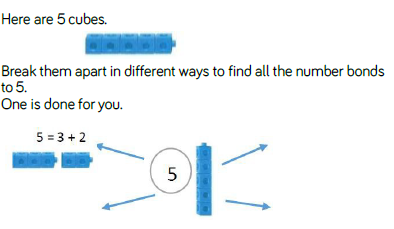 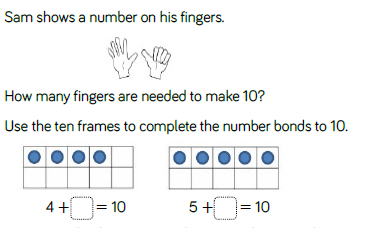 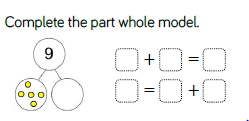 Year 2 – addition 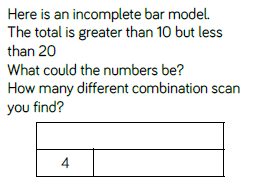 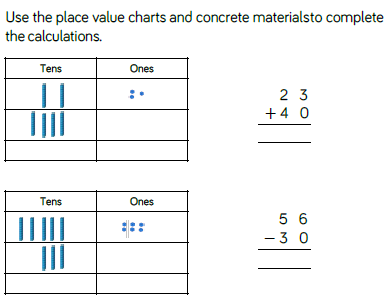 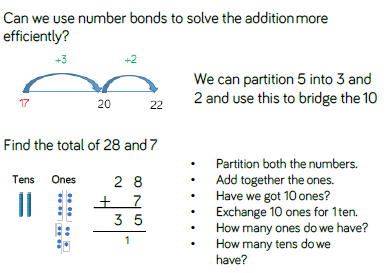 Y1 – subtraction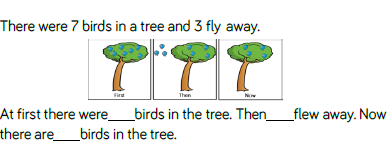 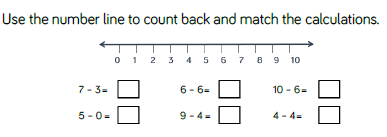 Y2 – subtraction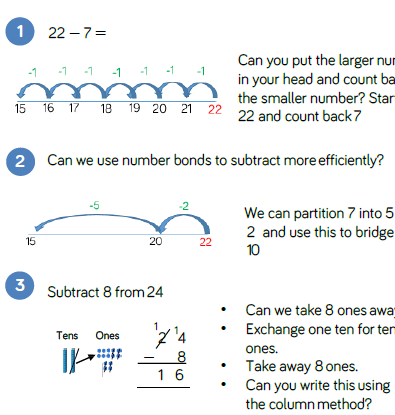 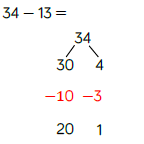 